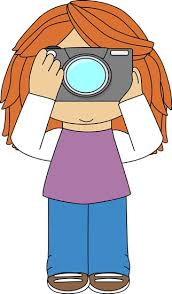 SAVE THE DATEFall Photography Walk & Shoot at Sagamore HillSaturday, October 29, 202210:00 am to Noon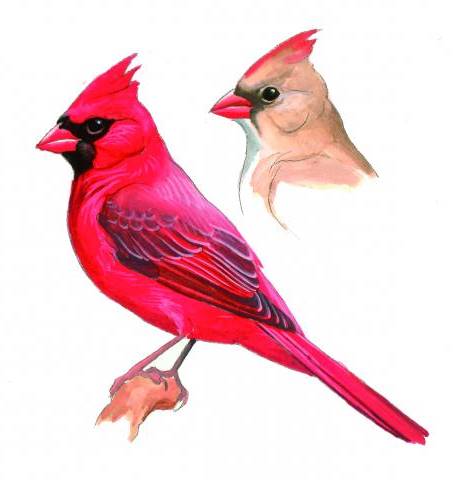 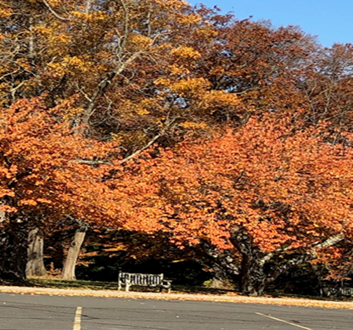 